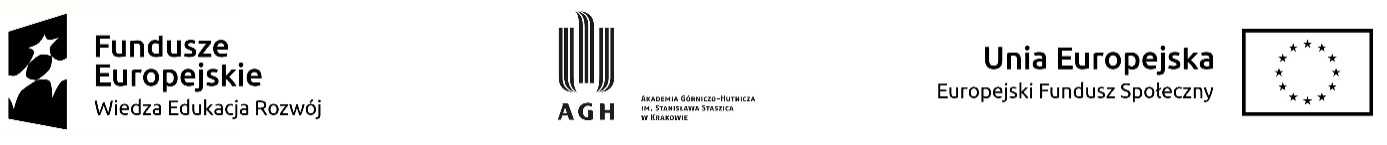 Załącznik nr 5 do Regulaminu odbywania wizyt studyjnych u pracodawców organizowanych przez Wydział Elektrotechniki, Automatyki, Informatyki i Inżynierii Biomedycznej w ramach projektu  „Zintegrowany Program Rozwoju Akademii Górniczo-Hutniczej w Krakowie", nr POWR.03.05.00-00-Z307/17-00 - Oświadczenie o zgodzie na monitorowanie losów zawodowych po ukończeniu studiówProjekt „Zintegrowany Program Rozwoju Akademii Górniczo-Hutniczej w Krakowie”nr POWR.03.05.00-00-Z307/17-00Oświadczenie o zgodzie na monitorowanie losów zawodowych po ukończeniu studiówWyrażam zgodę na monitorowanie mojej sytuacji zawodowej po ukończeniu studiów w okresie min. 6 miesięcy oraz zobowiązuje się do odpowiadania w tym okresie na pytania i ankiety przesyłane mi przez Wydział Elektrotechniki, Automatyki, Informatyki i Inżynierii Biomedycznej AGH drogą mailową, na adres: ……………………………………………………………………………………………………....... Kraków, dnia……………………………………                                                                                                           …………………………………………………………….                                                                                                                             Czytelny podpis